KINERJA GURU DALAM PEMBELAJARAN PADA SMPIT X BERDASARKAN METODE LOGIKA FUZZYMerry Agustina Universitas Bina DarmaJalan Jend. A.Yani No. 3 Plaju PalembangE-mail : merry_agst@binadarma.ac.idAbstract: Schools, teachers and learning are interrelated components. School as a forum that organizes learning for students, and teachers as professionals who transfer knowledge. Performance is a universal concept that is the operational effectiveness of an organization, organization, and employees based on predefined standards and criteria. The performance of teachers can be defined as the extent to which a teacher works maximally in accordance with the ability he has in an effort to achieve institutional goals. This study aims to determine the performance of SMPIT "X" teachers in the learning process by measuring the level of teacher performance, based on teacher competency indicators in the learning process using fuzzy mamdani method. By knowing the level of teacher performance is expected to improve the quality of teachers as one important factor in the process of improving school quality.Keywords: teachers, perfomance, the perfomance of  teachers, fuzzy mamdaniAbstrak: Sekolah, guru dan pembelajaran merupakan komponen yang saling berkaitan. Sekolah sebagai wadah yang menyelenggarakan pembelajaran bagi para siswa, dan guru sebagai tenaga profesional yang mentransfer ilmu pengetahuan. Kinerja merupakan suatu konsep yang bersifat universal yang merupakan efektifitas operasional suatu organisasi, bagian organisasi, dan karyawannya berdasarkan standar dan kriteria yang telah ditetapkan sebelumnya. Kinerja guru dapat didefinisikan sebagai sejauh mana seorang guru bekerja secara maksimal sesuai dengan kemampuan yang dimilikinya dalam upaya mencapai tujuan institusional. Penelitian ini bertujuan untuk mengetahui kinerja guru SMPIT “X” dalam proses pembelajaran dengan mengukur tingkat kinerja guru, berdasarkan indikator kompetensi guru dalam proses pembelajaran dengan menggunakan metode fuzzy mamdani. Dengan mengetahui tingkat kinerja guru maka diharapkan dapat meningkatkan kualitas guru sebagai salah satu faktor penting dalam proses meningkatkan kualitas sekolah.Kata kunci: guru, kinerja, kinerja guru, fuzzy mamdaniPENDAHULUAN Sekolah, guru dan pembelajaran merupakan komponen yang saling berkaitan. Sekolah sebagai wadah yang menyelenggarakan pembelajaran bagi para siswa, dan guru sebagai tenaga profesional yang mentransfer ilmu pengetahuan. Dalam Bahasa Inggris guru disebut dengan teacher dan dalam Bahasa Araf disebut Mu’allim yang mempunyai arti seseorang yang pekerjaannya mengajar mengajar orang lain.       (Syah, 2003). Saat ini defenisi guru memiliki arti yang sangat luas dalam artian jika ada seseorang yang memberikan suatu ilmu atau kepandaiannya kepada sekelompok atau seseorang dapat disebut guru, misalnya guru mengaji, guru karate dan lain-lain.Guru dalam pandangan masyarakat adalah orang yang melaksanakan pendidikan di tempat tertentu, tidak mesti di lembaga pendidikan formal, tetapi bisa juga di masjid, surau, mushala, rumah, dan sebagainya. Namun dalam penelitian ini guru yang dimaksud adalah seseorang yang memberikan pengetahuannya di suatu lembaga pendidikan, terutama disekolah. menurut UUSPN No. 20/2003 Bab XI Pasal 39 Ayat 2) dinyatakan bahwa pendidik (guru) merupakan tenaga profesional yang bertugas merencanakan dan melaksanakan proses pembelajaran, melakukan pembimbingan dan pelatihan. Menurut UU No. 14 tahun 2004 tentang Guru dan Dosen,  yang disebut guru adalah pendidik  profesional dengan tugas utama mendidik, mengajar, membimbing, mengarahkan, melatih, menilai, dan mengevaluasi peserta didik pada pendidikan anak usia dini jalur pendidikan formal, pendidikan dasar, dan pendidikan menengah.Sekolah Menengah Pertama Islam Terpadu (SMPIT) “X”, merupakan salah satu sekolah islam terpadu tingkat pertama yang sedang berkembang di Kota Palembang. Dari mulai berdiri pada tahun 2013 sampai dengan sekarang perkembangan sekolah ini sangat pesat dan sangat diminati oleh masyarakat Kota Palembang. Banyak hal pastinya yang menjadikan sekolah ini berkembang dengan baik, salah satunya adalah berkaitan dengan guru atau tenaga pengajarnya. Guru sebagai tenaga pendidik disekolah tentunya mempunyai peranan yang sangat besar dan kualitas peranan guru tersebut berhubungan dengan kinerja guru itu sendiri. Kinerja merupakan suatu konsep yang bersifat universal yang merupakan efektifitas operasional suatu organisasi, bagian organisasi, dan karyawannya berdasarkan standar dan kriteria yang telah ditetapkan sebelumnya. Karena organisasi pada dasarnya dijalankan oleh manusia maka kinerja sesungguhnya merupakan perilaku manusia dalam menjalankan perannya dalam suatu organisasi untuk memenuhi standar perilaku yang telah ditetapkan agar membuahkan tindakan serta hasil yang diinginkan. Kinerja dipandang sebagai hasil perkalian antara kemampuan dan motivasi.    (Arifin, 2004). Sedangkan Mulyasa (2004) berpendapat bahwa kinerja adalah sebagai prestasi kerja, pelaksanaan kerja, pencapaian kerja, hasil kerja atau unjuk kerja. Dalam hubungannya dengan dunia pendidikan, maka kinerja guru dapat didefinisikan sebagai sejauh mana seorang guru bekerja secara maksimal sesuai dengan kemampuan yang dimilikinya dalam upaya mencapai tujuan institusional.  Kemampuan seorang guru akan terlihat pada saat mengajar yang dapat diukur dari kompetensi mengajarnya. Tugas dan peranan guru antara lain adalah menguasai dan mengembangkan materi pelajaran, merencanakan dan mempersiapan pelajaran sehari-hari, mengontrol dan mengevaluasi kegiatan belajar siswa. (Sardiman, 2000). Penilaian terhadap kinerja guru memiliki berberapa tujuan antara lain adalah untuk memotivasi guru untuk memaksimalkan kerjanya, meningkatkan kinerja pada waktu atau periode berikutnya dan menjadi bahan pertimbangan bagi kepala sekolah, pengawas dan dinas pendidikan dalam memberikan reward ataupun punishment terhadap guru.A. Tabrani Rusyan dkk, (2000) dalam Darmadi (2012) menyarankan bahwa dalam rangka mengatasi permasalahan-permasalahan global sekolah perlu menerapkan budaya  kinerja dalam proses pembelajaran dengan cara sebagai berikut:Meningkatkan mutu pembelajaran sesuai dengan kebutuhan dan tuntutan para siswa.Menggalakkan penggunaan alat dan media pendidikan dalam proses pembelajaran.Mendorong lahirnya “Sumber Daya Manusia” yang berkualitas melalui proses pembelajaran yang efektif dan efisien.Menata pendayagunaan proses pembelajaran, sehingga proses pembelajaran berdaya guna dan berhasil guna.Membina peserta didik yang menghargai nilai-nilai unggul dalam proses pembelajaran.Memotivasi peserta didik, menghargai, dan mengejar kualitas yang tinggi melalui proses pembelajaran.Meningkatkan proses pembelajaran sesuai dengan kebutuhan globalisasi.Memberi perhatian kepada peserta didik yang berbakat.Mengubah peserta didik untuk berorientasi kepada kekaryaan bukan kepada ijazah.Membudayakan sikap kritis dan terbuka sebagai syarat tumbuhnya pola pikir siswa yang lebih demokratis.Membudayakan nilai-nilai yang mencintai kualitas kepada peserta didik.Membudayakan sikapn kerja keras, produktif, dan disiplin.Penelitian ini bertujuan untuk mengetahui kinerja guru SMPIT “X” dalam proses pembelajaran dengan mengukur tingkat kinerja guru, berdasarkan indikator kompetensi guru dalam proses pembelajaran dengan menggunakan metode fuzzy mamdani. Dengan mengetahui tingkat kinerja guru maka diharapkan dapat meningkatkan kualitas guru sebagai salah satu faktor penting dalam proses meningkatkan kualitas sekolah.METODOLOGI PENELITIAN2.1 Metode PenelitianMetode yang digunakan dalam penelitian ini adalah metode deskriptif, yakni suatu metode dalam meneliti status sekelompok manusia, suatu objek, suatu set kondisi, suatu sistem pemikiran, ataupun suatu kelas peristiwa pada masa sekarang. Tujuan dari penelitian deskriptif ini adalah untuk membuat deskripsi, gambaran atau lukisan secara sistematis, faktual dan akurat mengenai fakta-fakta, sifat-sifat serta hubungan antar fenomena yang diselidiki. (Nazir, 2003)2.2 Logika FuzzyLogika fuzzy atau Fuzzy Logic adalah cabang dari sistem kecerdasan buatan (Artificial Intelegent) yang mengemulasi kemampuan manusia dalam berfikir ke dalam bentuk algoritma yang kemudian akan dijalankan oleh mesin. Algoritma ini digunakan dalam berbagai aplikasi pemrosesan data yang tidak dapat direpresentasikan dalam bentuk biner. Fuzzy logic pada dasarnya merupakan logika bernilai banyak (multivalued logic) yang dapat mendefinisikan nilai diantara keadaan konvensional seperti ya atau tidak, benar atau salah, hitam atau putih, dan sebagainya. Logika Fuzzy menyediakan cara untuk menggambarkan kesimpulan pasti dari informasi yang samar-samar, ambigu dan tidak tepat. Fuzzy logic pertama kali dikembangkan oleh Lotfi A. Zadeh tahun 1965. Dasar dari logika fuzzy adalah teori himpunan fuzzy. Pada teori himpunan fuzzy, peranan derajat keanggotaan dalam penentu keberadaaan elemen pada suatu himpunan sangat penting. Derajat keanggotaan atau nilai keanggotaan atau membership function menjadi ciri utama dari penalaran dengan logika fuzzy tersebut.2.2.1 Fuzzy MamdaniMetode Fuzzy Mamdani sering juga disebut dengan nama Metode Max-Min. Metode ini diperkenalkan oleh Ebrahim Mamdani pada tahun 1975. (Kusumadewi dan Purnomo, 2004) Untuk mendapatkan output, diperlukan 4 tahapan:Pembentukan himpunan fuzzy (Fuzzyfikasi)	Pada metode mamdani, baik variable input maupun output dibagi menjadi satu atau lebih himpunan fuzzy. Aplikasi fungsi implikasi 	Pada metode mamdani aplikasi fungsi implikasi yang digunakan adalah fungsi Min (minimum).Komposisi aturan. Ada 3 metode yang digunakan dalam melakukan inferensi sistem fuzzy, yaitu: max, additive dan probabilistik OR (probor).Metode Max (Maximum)Pada metode ini, solusi himpunan fuzzy didapat dengan cara mengambil nilai maksimum aturan, kemudian menggunakannya untuk memodifikasi daerah fuzzy, dan mengaplikasikannya ke output dengan menggunakan operator OR (union). Jika semua proposisi telah dievaluasi, maka output akan berisi suatu himpunan fuzzy yang merefleksikan konstribusi dari tiap-tiap proposisi. Secara umum dapat dituliskan:dengan:μsf[xi] = nilai keanggotaan solusi fuzzy sampai aturan ke-i;-μkf[xi] = nilai keanggotaan konsekuen fuzzy aturan ke-i;Metode Additive (Sum)Pada metode ini, solusi himpunan fuzzy didapat dengan cara melakukan bounded-sum terhadap semua output daerah fuzzy. Secara umum dituliskan:dengan:μsf[xi] = nilai keanggotaan solusi fuzzy sampai aturan ke-i;μkf[xi] = nilai keanggotaan konsekuen fuzzy aturan ke-i;Metode Probabilistik OR (probor)Pada metode ini, solusi himpunan fuzzy didapat dengan cara melakukan product terhadap semua output daerah fuzzy. Secara umum dituliskan:dengan:μsf[xi] = nilai keanggotaan solusi fuzzy sampai aturan ke-i;μkf[xi] = nilai keanggotaan konsekuen fuzzy aturan ke-i;Metode yang digunakan dalam melakukan komposisi aturan ini, yaitu metode MAX. Komposisi aturan merupakan keseluruhan dengan mengambil tingkat keanggotaan maksimum dari tiap konsekuen aplikasi fungsi implikasi dan menggabungkan dari semua kesimpulan masing-masing aturan.Penegasan (Defuzzyfikasi)Proses penegasan atau (defuzzyfikasi) dapat dilihat pada gambar dibawah ini :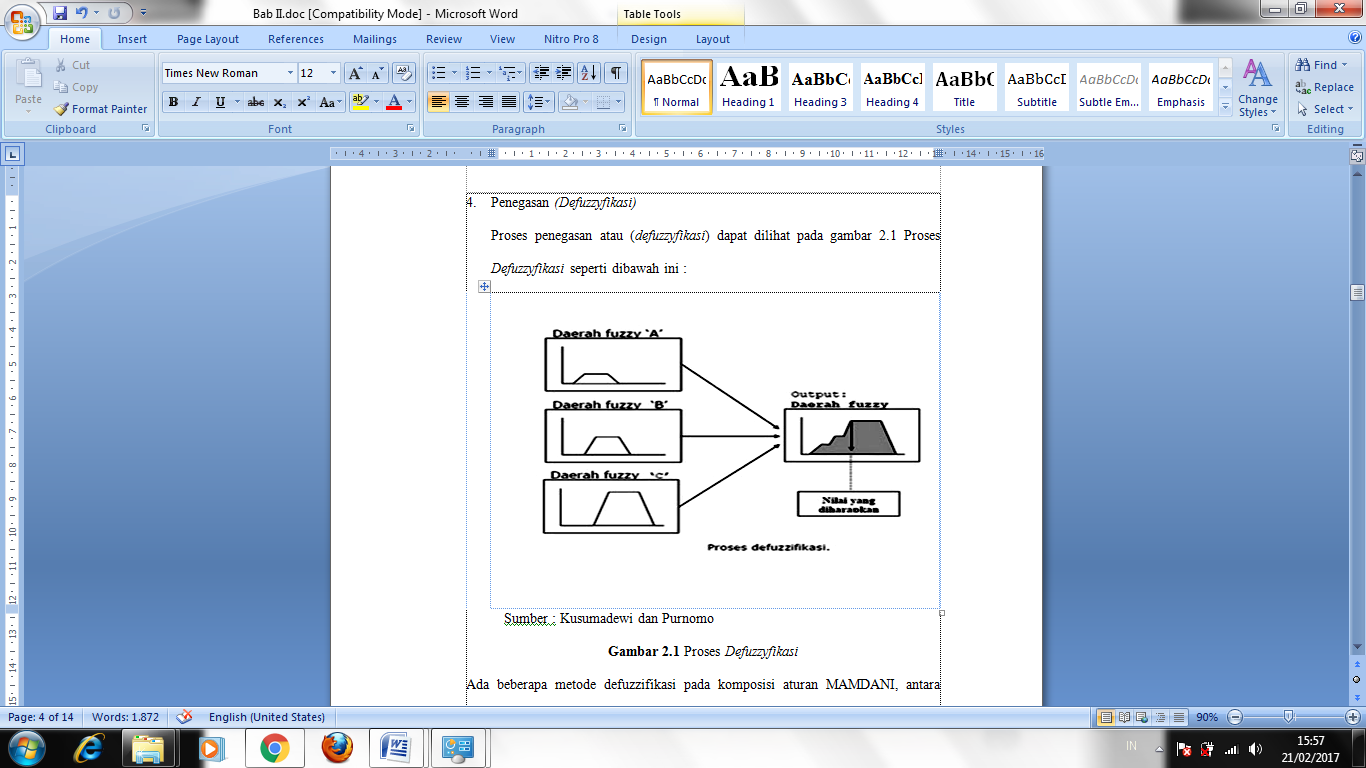 Gambar 1. Proses defuzzyfikasiAda beberapa metode defuzzifikasi pada komposisi aturan MAMDANI, antara lain:Metode Centroid (Composite Moment)Pada metode ini, solusi crisp didapat dengan cara mengambil titik pusat (z*) daerah fuzzy.Metode BisektorPada metode ini, solusi crisp didapat dengan cara mengambil nilai pada domain fuzzy yang mempunyai nilai keanggotaan separo dari jumlah total nilai keanggotaan pada daerah fuzzy.Metode Mean of Maximum (MOM)Pada metode ini, solusi crisp didapat dengan cara mengambil nilai rata-rata domain yang mempunyai nilai keanggotaan maksimum.Metode Largest of Maximum (LOM)Pada metode ini, solusi crisp didapat dengan cara mengambil nilai terbesar dari domain yang mempunyai nilai keanggotaan maksimum.Metode Smallest of Maximum (SOM)Pada metode ini, solusi crisp didapat dengan cara mengambil nilai terkecil dari domain yang mempunyai nilai keanggotaan maksimum.HASIL3.1 Analisis Kebutuhan Sistem Penilaian Kinerja Gurua. Data Masukan		Sebagai input atau data masukan bagi sistem penilaian kinerja guru adalah data pribadi atau profil guru dan data penilaian kinerja guru untuk setiap variabel penilaian kinerja. Untuk variabel kinerja guru pada SMPIT “X” terdiri dari 8 variabel yang terdiri dari :KerajinanVariabel ini merupakan penilaian terhadap guru dalam hal kesediaan melakukan tugas mengajar  yang diberikan tanpa menundanya.KecepatanVariabel ini merupakan penilaian terhadap  guru dalam hal seberapa cepat para guru menyelesaikan tugas-tugas yang berkaitan dengan proses pembelajaran yang diberikan pimpinan.ProduktivitasVariabel ini merupakan penilaian terhadap guru dalam hal jumlah pekerjaan yang mampu diselesaikan sesuai dengan waktu yang ditetapkan.4. InisiatifVariabel ini merupakan penilaian terhadap  guru dalam hal pola pikir dan tingkat kreativitas karyawandalam memberikan saran-saran yang dapat membangun lembaga.KreativitasVariabel ini merupakan penilaian terhadap  guru dalam hal pola pikir dan tingkat kreativitas guru dalam memberikan saran-saran yang dapat membangun lembaga.KerjasamaVariabel ini merupakan penilaian terhadap  guru dalam hal kesediaan guru dalam membangun hubungan kerja dengan pihak lain dalam rangka menyelesaikan tugasnya.DisiplinVariabel ini merupakan penilaian terhadap  guru dalam hal kesesuaian jam masuk ataupun jam pulang guru dan jam mengajar. MotivasiVariabel ini merupakan penilaian terhadap  guru dalam hal kemauan guru dalam meningkatkan kualitas diri dalam proses pembelajaran.LoyalitasVariabel ini merupakan penilaian terhadap  guru dalam hal kesetiaan bekerja dengan sepenuh hati demi institusi atau sekolah.b. Logika Proses	Berdasarkan data penilaian kinerja masing-masing guru yang dilakukan oleh bagian kurikulum dan akademik SMPIT “X” setiap satu tahun akademik. Selanjutnya data-data tersebut akan diproses berdasarkan logika fuzzy sebagai berikut :1. Fuzzyfikasi	Pembentukan himpunan fuzzy  input maupun output.Aplikasi Fungsi Implikasi	Menetuan aturan-aturan dari sistem  logika fuzzy, aturan-aturan dapat dibentuk untuk menyatakan relasi antara input dan output.Komposisi Aturan	Komposisi aturan digunakan pada sistem fuzzy ini, yaitu metode MAX.Defuzzifikasi (Penegasan)		Input dari proses defuzzifikasi adalah suatu himpunan fuzzy yang diperoleh dari komposisi aturan-aturan fuzzy, sedangkan output yang dihasilkan merupakan suatu bilangan pada domain himpunan fuzzy.Tahap terakhir yaitu deffuzifikasi, dalam tahap ini metode yang digunakan yaitu metode centroid.c .Informasi yang dihasilkan	Sebagai hasil dari proses penerapan metode fuzzy adalah nilai kinerja guru dalam proses pembelajaran satu tahun akademik.3.2 Implementasi Metode Fuzzy1. FuzzyfikasiPada metode mamdani, baik variable input maupun output dibagi menjadi satu atau lebih himpunan fuzzy. Dalam kasus ini peneliti menentukan dahulu semesta pembicara dari variabel yang telah di tetapkan di SMPIT “X”. Semesta pembicara yang  telah ditetapkan dapat dilihat pada tabel berikut ini :Tabel 1. Variabel FuzzySetelah menentukan semesta pembicara pada variabel, selanjutnya menentukan himpunan fuzzy untuk variabel input dan output. Himpunan fuzzy pada variabel input dapat dilihat pada tabel 2 Himpunan Fuzzy Vaiabel Input dibawah ini :Tabel 2 Himpunan Fuzzy Variabel Input	Himpunan fuzzy pada variabel output dapat dilihat pada tabel 4.6 Himpunan Fuzzy Vaiabel Output dibawah ini :Tabel 3. Himpunan Fuzzy Variabel Output	Berikut ini disajikan contoh data penilaian kinerja 3 orang guru sebagai berikut :1.Bapak Nanang 	Kerajinan (18), Kecepatan (13), Produktivitas (9), Inisiatif (4), Kerjasama (8), Disiplin (9), Motivasi (7) dan Loyalitas (11). 2. Bapak Fajri	Kerajinan (12), Kecepatan (7), Produktivitas (8), Inisiatif (2), Kerjasama (9), Disiplin (6), Motivasi (5) dan Loyalitas (14). 3.Ibu Nurul Kerajinan (4), Kecepatan (3), Produktivitas (6),Iinisiatif (8), Kerjasama (8), Disiplin (2), Motivasi (7) dan Loyalitas (11). 	Dari data tersebut  langkah pertama menentukan terlebih dahulu fungsi keanggotaan tiap variabel seperti berikut ini :Kerajinan Untuk variabel kerajinan digunakan 3 macam kurva yaitu kurva linear naik, linear turun dan segitiga. Gambaran kurva kerajinan dapat dilihat pada gambar  dibawah ini :Gambar 1. Fungsi keanggotaan variabel kerajinanBapak Nanang,Nilai kinerja variabel kerajinan adalah 18.  Karena nilai 18 hanya memotong himpunan tinggi, maka rumus yang digunakan yaitu kurva linear naik.µtinggi 	=  x – a2  = 18 – 10  =  8 = 0.8                           b3 – a2    20 – 10      10Bapak FajriNilai kinerja variabel kerajinan adalah 12. Karena nilai 12 memotong himpunan sedang dan tinggi maka rumus yang digunakan ada dua yaitu kurva segitiga untuk sedang dan kurva linear naik untuk tinggi.µsedang	= 	c1 – x 	= 15 – 12 =	3 	= 0.6		     c1 – b1	   15 – 10        5µtinggi 	= 	 x – a2 =	12 – 10 =	 2	= 0.2		     b3 – a2		20 – 10   	10Ibu NurulNilai kinerja varibael kerajianan adalah 4.Karena nilai 4 hanya memotong himpunan rendah, maka rumus yang digunakan yaitu kurva linear turun.µrendah  	=	b2 – x 	=		10 – 4=	6	= 0.66		     b2 – a2 	10 - 1	   92).   Kecepatan Untuk variabel kecepatan dan loyalitas menggunakan 3 macam kurva yaitu kurva linear naik, linear turun dan segitiga. Gambaran kurva kecepatan dan loyalitas dapat dilihat pada gambar  Fungsi Keanggotaan Kecepatan dan Loyalitas dibawah ini :Gambar 2. Fungsi keanggotaan variabel kecepatan dan loyalitas Bapak Nanang :  Nilai kinerja variabel kecepatan adalah 13. Karena nilai 13 memotong himpunan tinggi maka rumus yang digunakan yaitu kurva linear naik.µtinggi 	= 	 x – a3 =	13 – 8 = 5 = 0.714		b3 – a3	15 – 8     7Bapak Fajri :Nilai kinerja variabel kecepatan adalah 7. Karena nilai 7 memotong himpunan sedang dan rendah maka rumus yang digunakan ada dua yaitu kurva segitiga untuk sedang dan kurva linear turun untuk rendah.µsedang	 = 	 x – a1 	=	 7 – 4 =	3   = 0.75		 b1 – a1		 8 - 4   		4µrendah  	=	b2 – x 	=		8 - 7 =	1	= 0.14		b2 – a2 		8 – 1   		7Ibu Nurul :Nilai kinerja variabel kecepatan adalah 3. Karena nilai 3 memotong himpunan rendah maka rumus yang digunakan yaitu kurva linear turun.µrendah  	=	b2 – x =	8 - 3 = 5	= 0.714		b2 – a2 	8 – 1    73). Produktivitas- Bapak NanangNilai kinerja variabel produktivitas Bapak Nanang adalah 9. Karena nilai 9 memotong himpunan tinggi maka rumus yang digunakan yaitu kurva linear naik.µtinggi 	= 	 x – a3 	=	 9 – 5 =	4 = 0.8			b3 – a3		10 – 5   	5Bapak Fajri :Nilai kinerja variabel produktivitas Bapak Fajri adalah 8. Karena nilai 8 hanya memotong himpunan tinggi maka rumus yang digunakan yaitu kurva linear naik.µtinggi	 = 	  x- a3 	=	 8 – 5 =	3 = 0.6			b3 – a3		10 - 5		5I	- Ibu Nurul :Nilai kinerja variabel produktivitas Ibu Nurul adalah 6.  Karena nilai 6 memotong himpunan sedang dan tinggi maka rumus yang digunakan ada dua yaitu kurva segitiga untuk sedang dan kurva linear naik untuk tinggi.µsedang	 = 	 c1 - x 	=	 7 – 6 =	1	= 0.5		c1 – b1		 7 - 5   		2µtinggi	 = 	  x- a3 	=	 6 – 5 =	1 = 0.2		b3 – a3		10 - 5		54). InisiatifUntuk variabel inisiatif, kerjasama, dispilin dan motivasi peneliti menggunakan 3 macam kurva yaitu kurva linear naik, linear turun dan segitiga. Gambaran kurva inisiatif, kerjasama, disilin dan motivasi dapat dilihat pada gambar dibawah ini.Gambar 3. Fungsi Keanggotaan Inisiatif, Kerjasama, Disiplin dan MotivasiBapak Nanang :Nilai kinerja variabel inisiatif  Bapak Nanang  adalah 4. Karena nilai 4 hanya memotong himpunan rendah maka rumus yang digunakan yaitu kurva linear turun.µrendah  	=	b2 – x =	5 – 4 = 1 = 0.25		b2 – a2 	5 – 1    4Bapak FajriNilai kinerja variabel inisiatif adalah 2. Karena nilai 2 hanya memotong himpunan rendah maka rumus yang digunakan yaitu kurva linear turun.µrendah  	=	b2 – x = 5 - 2 	=  3 = 0,75		b2 – a2  5 - 1	    4Ibu NurulNilai kinerja variabel inisiatif Ibu Nurul adalah 8. Karena nilai 8 hanya memotong himpunan tinggi maka rumus yang digunakan yaitu kurva linear naik.µtinggi	 = 	  x- a3 	=	 8 – 5 =	3	= 0.6		b3 – a3		10 - 5		5Kerjasama Bapak NanangNilai kinerja variabel kerjasama Bapak Nanang adalah 8. Karena nilai 8 hanya memotong himpunan tinggi maka rumus yang digunakan yaitu kurva linear naik.µtinggi	 = 	  x- a3 =	 8 – 5 = 3 = 0.6		b3 – a3	10 – 5   5Bapak Fajri :Nilai kinerja variabel kerjasama Bapak Fajri adalah 9. Karena nilai 9 hanya memotong himpunan tinggi maka rumus yang digunakan yaitu kurva linear naik.µtinggi	 = 	  x- a3 	=	 9 – 5 =	4 = 0.5		b3 – a3		10 - 5		5Ibu Nurul :Nilai kinerja variabel kerjasama Ibu Nurul adalah 8. Karena nilai 8 hanya memotong himpunan tinggi maka rumus yang digunakan yaitu kurva linear naik.µtinggi	 = 	  x- a3 =	 8 – 5 = 3 0.6		b3 – a3	10 – 5   5Disiplin Bapak NanangNilai kinerja variabel Disiplin  Bapak Nanang adalah 9. Karena nilai 9 hanya memotong himpunan tinggi maka rumus yang digunakan yaitu kurva linear naik.µtinggi	 = 	  x- a3 	=	 9 – 5 =	4	= 0.8		b3 – a3		10 - 5		5Bapak FajriNilai kinerja variabel disiplin Bapak Fajri adalah 6. Karena nilai 6 memotong himpunan sedang dan tinggi maka rumus yang digunakan ada dua yaitu kurva segitiga untuk sedang dan kurva linear naik untuk tinggi.µsedang	 = 	 c1 - x 	=	 7 – 6  =	1 = 0.5		c1 – b1		 7 - 5   		2µtinggi	 = 	  x- a3 	=	 6 – 5 =	1 = 0.2		b3 – a3		10 - 5		5Ibu NurulNilai kinerja variabel disiplin Ibu Nurul adalah 2. Karena nilai 2 hanya memotong himpunan rendah maka rumus yang digunakan yaitu kurva linear turun.µrendah  	=	b2 – x 	=		5 - 2 = 3	= 0.75		b2 – a2 		5 - 1	4Motivasi Bapak NanangNilai kinerja variabel Disiplin  Bapak Nanang adalah 7. Karena nilai 7 memotong himpunan sedang dan tinggi maka rumus yang digunakan ada dua yaitu kurva segitiga untuk sedang dan kurva linear naik untuk tinggi.µsedang	 = 	 c – x 	=	 7 – 7 =	0 = 0		 c – b		 7 - 5  		2µtinggi  	=	x - a 	=		 7 – 5 =	2	= 0.4		b - a 		10 - 5		5Bapak FajriNilai kinerja variabel motivasi Bapak Fajri adalah 5. Karena nilai 5 memotong himpunan sedang dan rendah maka rumus yang digunakan ada dua yaitu kurva segitiga untuk sedang dan kurva linear turun untuk rendah.µsedang	 = x = b = 1µrendah  	=	b2 – x 	=		5 - 5 =	0 = 0			b2 – a2 		5 – 1   		4Ibu NurulNilai kinerja variabel disiplin Ibu Nurul adalah 7. Karena nilai 7 memotong himpunan sedang dan tinggi maka rumus yang digunakan ada dua yaitu kurva segitiga untuk sedang dan kurva linear naik untuk tinggi.µsedang	 = 	 c – x 	=	 7 – 7 	=	0 = 0		 c – b		 7 - 5  				2µtinggi  	=	x - a 	=		 7 – 5 =	2= 0.4		b - a 		10 - 5		5Loyalitas Bapak NanangNilai kinerja variabel loyalitas  Bapak Nanang adalah 11. Karena nilai 11 memotong himpunan sedang dan tinggi maka rumus yang digunakan ada dua yaitu kurva segitiga untuk sedang dan kurva linear naik untuk tinggi.µsedang	 = 	 c – x =	 12 –11 = 1 = 0.25		 c – b	 12 – 8     4µtinggi  	=	x - a =  11 - 8	= 3  = 0.248			b - a      15 - 8	   7Bapak FajriNilai kinerja variabel loyalitas Bapak Fajri adalah 14. Karena nilai 14 hanya memotong himpunan tinggi maka rumus yang digunakan yaitu kurva linear naik.µtinggi	 = 	  x- a3 	=	14 – 8 =	6 = 0.85		b3 – a3		15 - 8		7Ibu NurulNilai kinerja variabel disiplin Ibu Nurul adalah 7. Karena nilai 7 memotong himpunan sedang dan tinggi maka rumus yang digunakan ada dua yaitu kurva segitiga untuk sedang dan kurva linear naik untuk tinggi.µsedang	 = 	 c – x =	 12 –11 = 1= 0.25		 c – b	 12 –        4µtinggi  	=	x - a = 	 11 – 8 = 3 = 0.428		b - a 	 15 - 8     72. Aplikasi Fungsi Implikasi	Pada metode mamdani aplikasi fungsi implikasi yang digunakan adalah fungsi Min (minimum). Tahap ini merupakan penetuan aturan-aturan dari sistem  logika fuzzy, aturan-aturan dapat dibentuk untuk menyatakan relasi antara input dan output. Operator yang digunakan untuk menghubungkan aturan-aturan input adalah operator And yang menggambarkan antara input-output adalah IF – THEN. Pada kasus ini implikasi yang didapat yaitu :Bapak Nanang :	[R1] 	=	IF kerajinan is tinggi(0.8) and kecepatan is tinggi(0.714) and produktivitas is tinggi(0.8) and inisiatif is rendah(0.25) and kerjasama is tinggi (0.6) and disiplin is tinggi(0.8) and motivasi is tinggi(0.4) and loyalitas is sedang(0.25) THEN output is Baik	= min (0.8;0.714;0.8;0.25;0.6;0.8;0.4;0.25)	= 0.25	[R2] 	=	IF kerajinan is tinggi(0.8) and kecepatan is tinggi(0.714) and produktivitas is tinggi(0.8) and inisiatif is sedang(0.5) and kerjasama is tinggi (0.6) and disiplin is tinggi(0.8) and motivasi is tinggi(0.4) and loyalitas is tinggi(0.42) THEN output is Sangat Baik	= min(0.8;0.714;0.8;0.5;0.6;0.8;0.4;0.42)	= 0.4Bapak Fajri :	[R1] 	=	IF kerajinan is sedang(0.6) and kecepatan is rendah(0.14) and produktivitas is tinggi(0.6) and inisiatif is rendah(0.75) and kerjasama is tinggi(0.8) and disiplin is sedang(0.5) and motivasi is sedang(1) and loyalitas is tinggi(0.85) THEN output is Baik	= min (0.6;0.14;0.6;0.75;0.8;0.5;1;0.85)	= 0.5	[R2] 	=	IF kerajinan is tinggi (0.2) and kecepatan is sedang(0.75) and produktivitas is tinggi(0.6) and inisiatif is rendah(0.75) and kerjasama is tinggi(0.8) and disiplin is sedang(0.5) and motivasi is sedang(0) and loyalitas is tinggi(0.85) THEN output is Baik	= min (0.2;0.14;0.6;0.75;0.8;0.5;0;0.85)	= 0Ibu Nurul :	[R1] 	=	IF kerajinan is rendah(0.66) and kecepatan is rendah(0.714) and produktivitas is sedang(0.5) and inisiatif is tinggi(0.6) and kerjasama is tinggi(0.6) and disiplin is rendah(0.75) and motivasi is tinggi(0.4) and loyalitas is tinggi(0.428) THEN output is Baik	=min 0.66;0.714;0.5;0.6;0.6;0.75;0.4;0.428)	=	0.4	[R2] 	=	IF kerajinan is rendah(0.66) and kecepatan is rendah(0.714) and produktivitas is tinggi(0.2) and inisiatif is tinggi(0.6) and kerjasama is tinggi(0.6) and disiplin is rendah(0.75) and motivasi is tinggi(0.4) and loyalitas is sedang(0.25) THEN output is Baik	= min (0.66;0.714;0.2;0.6;0.6;0.75;0.4;0.25)	= 0.23.Komposisi Aturan 		Komposisi aturan yang digunakann pada sistem fuzzy ini, yaitu metode MAX.Bapak Nanang :	µkinerja karyawan 	= 	max (0.25;0.4)		=	0.4	Titik potong 0.4 yaitu :	x	=	76 + 24 (0.4)		=	76 + 9.6		=	85.6	Fungsi keanggotaan daerah solusi :	µkinerja karyawan 	= { 0.4, 85.6 ≤ x ≤ 100}Bapak Fajri :	µkinerja karyawan 	= 	max (0.5;0)		=	0.5	Titik potong 0.5 yaitu :	x	=	56 + 19 (0.5)		=	56 + 9.5		=	65.6	Fungsi keanggotaan daerah solusi :	µkinerja karyawan 	= 	{ 0.5, 65.5 ≤ x ≤ 75}Ibu Nurul :	µkinerja karyawan 	= 	max (0.2;0.4)		=	0.4	Titik potong 0.4 yaitu :	x	=	56 + 19 (0.4)		=	56 + 7.6		=	63.6	Fungsi keanggotaan daerah solusi :	µkinerja karyawan 	= 	{ 0.5, 63.6 ≤ x ≤ 75}4.	Penegasan (Defuzzifikasi)	Input dari proses defuzzifikasi adalah suatu himpunan fuzzy yang diperoleh dari komposisi aturan-aturan fuzzy, sedangkan output yang dihasilkan merupakan suatu bilangan pada domain himpunan fuzzy.Tahap terakhir yaitu deffuzifikasi, dalam tahap ini metode yang digunakan yaitu metode centroid.Bapak Nanang :		100	x	=	∫ (0.4) x dx			85.6                     		100			∫ (0.4) dx			85.6			100		=	0.2 x2 │ 				85.6                    			100			0.4 x │ 				85.6                 		=	2000 – 1465.472 = 534.528 = 92.8			    40 – 34.24	   5.76	Nilai Kinerja Karyawan 92.8 termasuk kedalam kategori Sangat Baik.Bapak Fajri :		75	x	=	∫ (0.5) x dx			65.5                     		75			∫ (0.5) dx			65.5			75		=	0.25 x2 │ 				65.5                      			75			0.5 x │ 				65.5                 		=	1406.25 – 1072.5625 = 333.6875  			      37.5 -32.75		4.75= 70.25	Nilai Kinerja Karyawan 70.25 termasuk kedalam kategori Baik.Ibu Nurul :		75	x	=	∫ (0.4) x dx			63.6                     		75			∫ (0.4) dx			63.6			75		=	0.2 x2 │ 				63.6                      			75			0.4 x │ 				63.6                 		=	1125 – 808.992 = 316.008= 69.3			   30 – 25.44	4.56	Nilai Kinerja Karyawan 69.3 termasuk kedalam kategori Baik.		Dari implementasi metode fuzzy mamdani terhadap penilaian kinerja tersebut dapat diketahui nilai kinerja ketiga guru sebagai contoh kasus sebagai berikut :1Bapak Nanang dengan nilai kinerja 92.8 dengan predikat sangat baik.Bapak Fajri dengan nilai kinerja 70.25 dengan predikat baikIbu Nurul dengan nilai kinerja 69.3 dengan predikat baik. SIMPULAN Beberapa hal yang dapat disimpulkan dari implementasi metode fuzzy mamdani dalam sistem penilaian kinerja guru pada SMPIT “X” adalah :Perhitungan nilai kinerjan guru yang menghasilkan guru berprestasi menggunakan tahapan atau langkah-langkah proses yang sama dan jelas. Nilai kinerja setiap guru dipelakukan secara adil sesuai dengan ketentuan atau ketetapan yang sama seperti vairabel input dan variabel output.DAFTAR RUJUKANA.M, Sardiman, 2000. Interaksi dan Motivasi Belajar dan Mengajar. Rajawali Pers, JakartaArifin, Dharma Surya, 2004. Manajemen Kinerja. Pustaka Pelajar, YogyakartaDarmadi, Pengembangan Model dan Metode Pembelajaran Dalam Dinamika Belajar Siswa (Online)	Diakses https://books.google.co.id/ 15/02/2017)Kusumadewi. S dan H. Purnomo. 2004. Aplikasi Logika Fuzzy Untuk Mendukung Keputusan. Graha Ilmu, Yogyakarta.Mulyasa, E. 2004, Implementasi Kurikulum 2004 Panduan Pembelajaran KBK. PT. Panji Rosdakarya, BandungNazir, Mohammad, 2003.  Metode Penelitian,  Ghalia Indonesia.  Jakarta.Syah, Muhibbin, 2003. Psikologi Belajar. Pt. Raja Grafindo Persada, JakartaNama FungsiVariabelSemesta PembicaraInputKerajinan[1 – 20]InputKecepatan[1 – 15]InputProduktivitas[1 – 10]InputInisiatif[1 – 10]InputKerjasama[1 – 10]InputDisiplin[1 – 10]InputMotivasi[1 – 10]InputLoyalitas[1 – 15]OutputKinerja Guru[0 – 100]VariabelHimpunanDomainKerajinanRendah[1 – 10]KerajinanSedang[5 – 15]KerajinanTingggi[10 – 20]KecepatanRendah[1 – 8]KecepatanSedang[4 – 12]KecepatanTingggi[8 – 15]ProduktivitasRendah[1 – 5]ProduktivitasSedang[3 – 7]ProduktivitasTingggi[5 – 10]InisiatifRendah[1 – 5]InisiatifSedang[3 – 7]InisiatifTingggi[5 – 10]KerjasamaRendah[1 – 5]KerjasamaSedang[3 – 7]KerjasamaTingggi[5 – 10]DisiplinRendah[1 – 5]DisiplinSedang[3 – 7]DisiplinTingggi[5 – 10]MotivasiRendah[1 – 5]MotivasiSedang[3 – 7]MotivasiTingggi[5 – 10]LoyalitasRendah[1 – 8]LoyalitasSedang[4 – 12]LoyalitasTingggi[8 – 15]VariabelHimpunanDomainKinerja GuruKurang[0 - 45]Kinerja GuruCukup[46 - 55]Kinerja GuruBaik[56 - 75]Kinerja GuruSangat Baik[76 – 100]